Пятнадцатое  заседание                                                  27-го созыва ҠАРАР                                                                                РЕШЕНИЕ19  июня  2019 года                                                           № 273О внесении   изменений в решение Совета сельского поселения Каинлыковский  сельсовет муниципального района Бураевский район Республики Башкортостан от 07.12 2018 года №207 «О расчетных показателях рыночной стоимости приобретенияжилого помещения на одного члена семьи гражданина-заявителяи нового порогового значения дохода, приходящегосяна каждого члена семьи гражданина-заявителя на 2019 год»В соответствии с Бюджетным кодексом Российской Федерации от 31.07.1998 № 145-ФЗ, Федеральными законами «Об общих принципах организации местного самоуправления в Российской Федерации» и «О бюджетной классификации Российской Федерации», Законами Республики Башкортостан «О бюджетном процессе в Республике Башкортостан» и «О межбюджетных отношениях в Республике Башкортостан»Совет сельского поселения Каинлыковский сельсовет муниципального района Бураевский район Республики Башкортостан решил:1. Внести в Приложение №1к решению Совета сельского поселения Каинлыковский сельсовет муниципального района Бураевский район Республики Башкортостан от 07.12.2018 года №207 «О расчетных показателях рыночной стоимости приобретения жилого помещения на одного члена семьи гражданина заявителя и нового порогового значения дохода, приходящегосяна каждого члена семьи гражданина-заявителя на 2019 год» следующие изменения:	Слова «12.10.2018 № 310» заменить словами «10.01.2019 №1».  2.    Опубликовать настоящее решение на официальном сайте администрации сельского поселения Каинлыковский сельсовет муниципального района Бураевский район Республики Башкортостан.  3. Настоящее решение вступает в силу со дня официального опубликования.        Глава сельского поселения:                                М.М.Фазлыев                БАШҠОРТОСТАН РЕСПУБЛИКАҺЫ БОРАЙ РАЙОНЫМУНИЦИПАЛЬ РАЙОНЫНЫҢҠАЙЫНЛЫҠ АУЫЛ СОВЕТЫАУЫЛ БИЛӘМӘҺЕ СОВЕТЫ452971,Ҡайынлыҡ ауылы, Йәштәр урамы, 7т.(34756)2-43-48,Adm_kainlik@mail.ru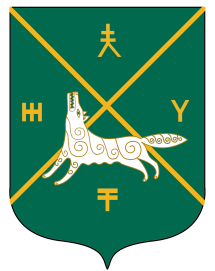 РЕСПУБЛИКА БАШКОРТОСТАН СОВЕТ СЕЛЬСКОГО ПОСЕЛЕНИЯКАИНЛЫКОВСКИЙ СЕЛЬСОВЕТМУНИЦИПАЛЬНОГО РАЙОНАБУРАЕВСКИЙ  РАЙОН452971,д.Каинлыково,ул.Молодежная, 7т.(34756)2-43-48,Adm_kainlik@mail.ru